3. Complete.  The chair is made of 				and					.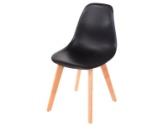   The flag is made of				and					.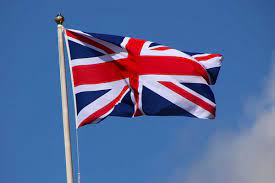 The window is made of				and					.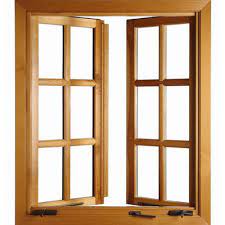 The book is made of					.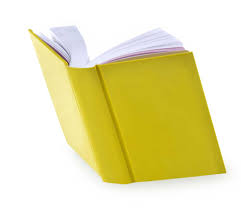   The bike is made of					.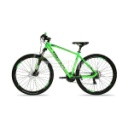 The rucksack is made of				.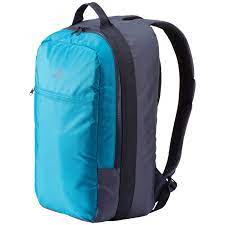 The shirt is made of					.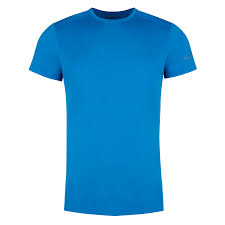 The jumper is made of				.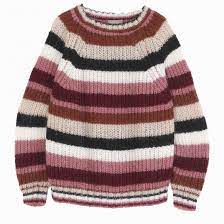  The car is made of					.	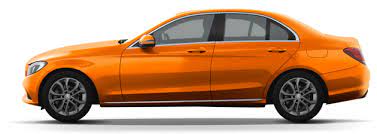 The door  is made of					and					.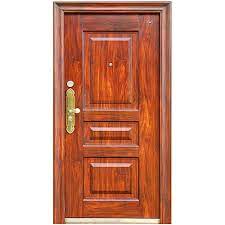 